Name:Angela’s IdeaWhen Angela solved the problem  x  she got an answer of .  This confused Carissa. She thought the answer was incorrect because she always thought multiplication results in a product larger than the factors.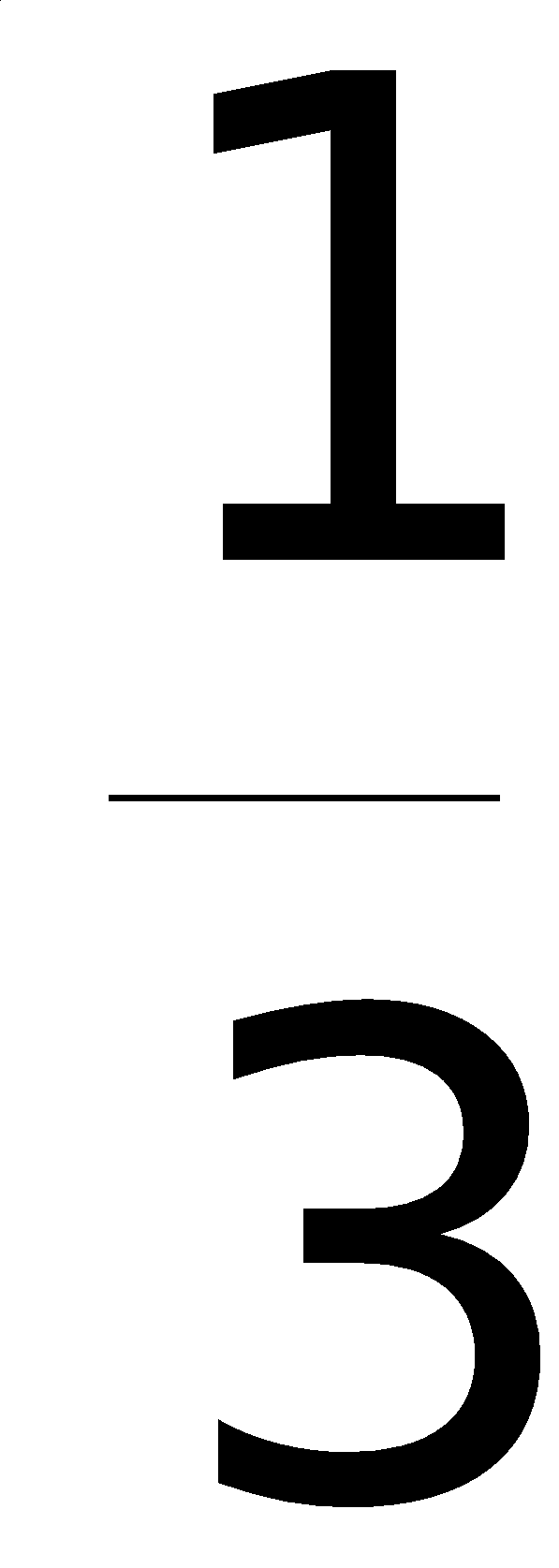 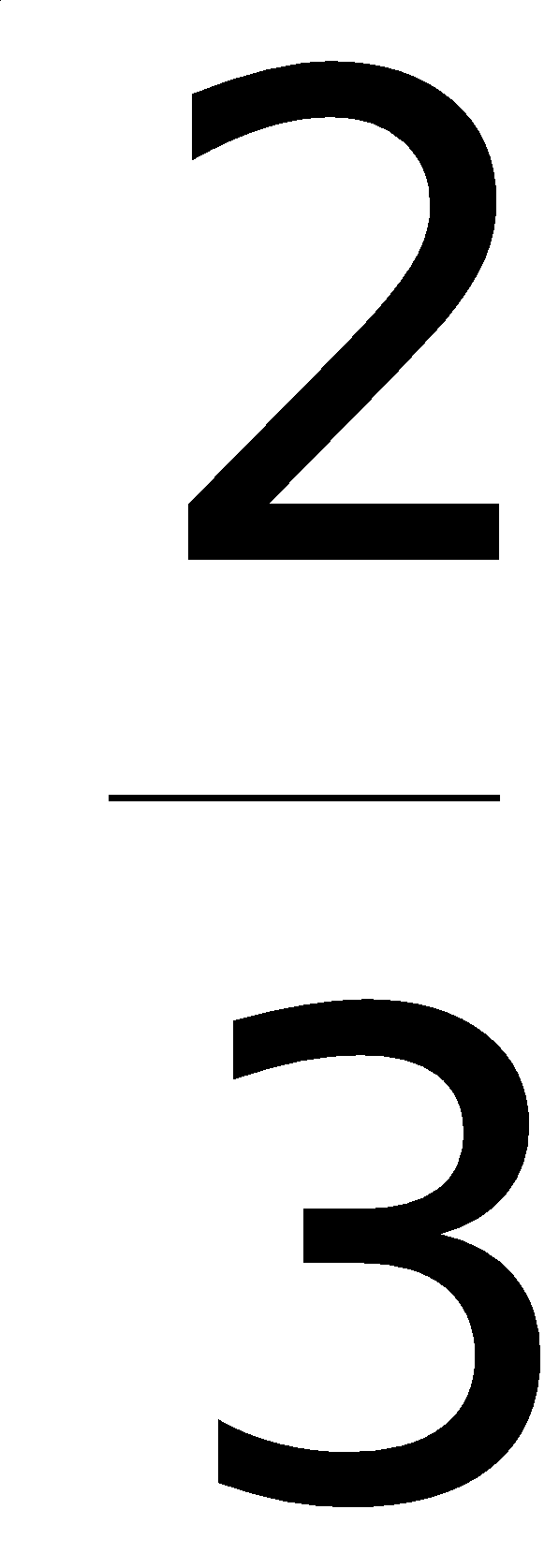 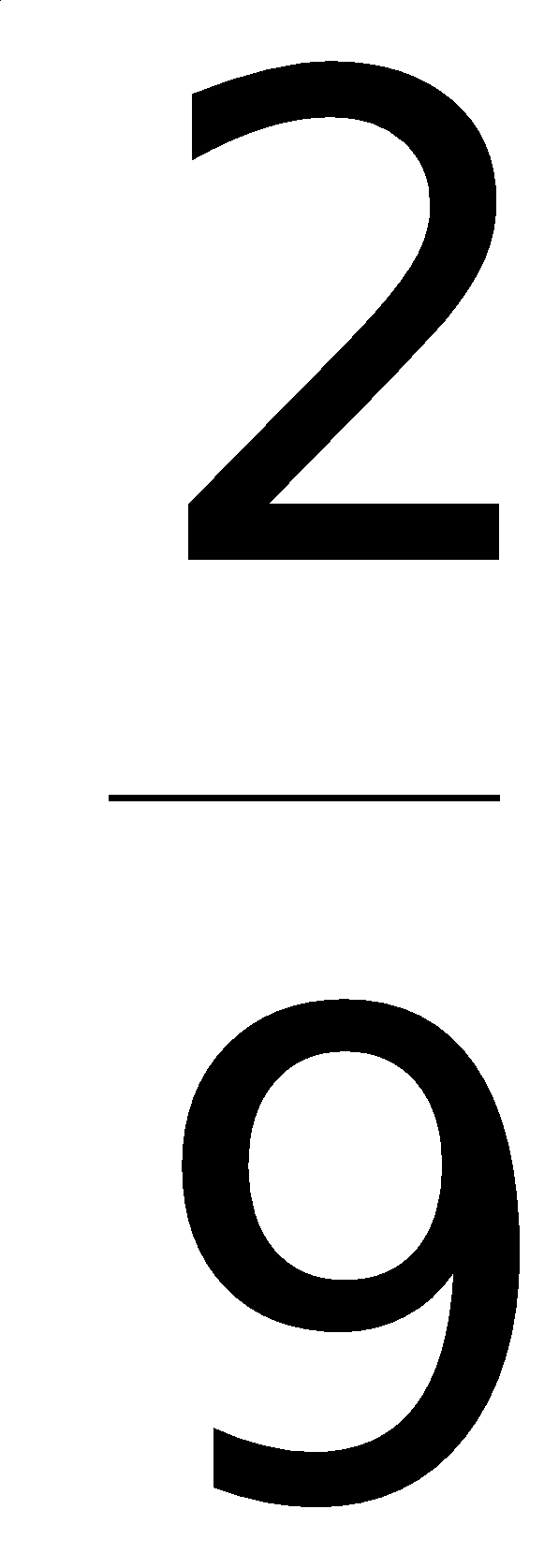 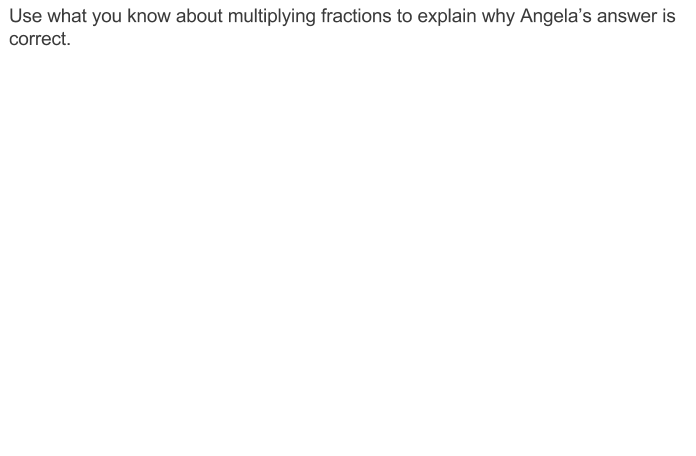 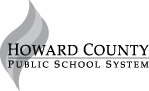 Teacher notes:A. Comparing the size of a product to the size of one factor on the basis of the size of the other factor, without performing the indicated multiplication.B. Explaining why multiplying a given number by a fraction greater than 1 results in a product greater than the given number (recognizing multiplication by whole numbers greater than 1 as a familiar case); explaining why multiplying a given number by a fraction less than 1 results in a product smaller than the given number; and relating the principle of fraction equivalence a/b = (n×a)/(n×b) to the effect of multiplying a/b by Adapted from Van de Walle, J. (2004) Elementary and Middle School Mathematics: Teaching Developmentally. Boston: Pearson Education, 65